DAFTAR RIWAYAT HIDUP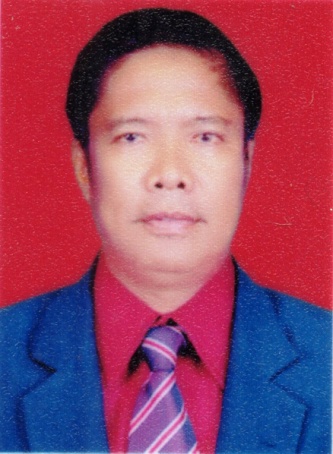 FotoData Pribadi Nama			: Drs.Willadi Rasyid,M.PdNIP			: 195911211986021006Pekerjaan 		: Pegawai Negri SipilPangkat / Gol. Ruang	: Lektor/III/CTempat / Tgl. Lahir 	: Tarusan-Pessel /21 November 1959Jabatan			: Dosen Fik UNPAgama 		: IslamStatus Perkawinan 	: Sudah MenikahAlamat Rumah	: Kampung Jambak RW12,RT 01 No.8 Kel. Batipuh PanjangAlamat Kantor 	: Telephon		:HP			: 081266322006Email			: will@yahoo.comHomepage		:Pendidikan Pelatihan Propfesional Pengalaman Mengajar Produk Bahan AjarPengalaman Penelitian Karya Ilmiah Dipublikasikan Tidak DipublikasikanPengabdian Masyarakat Pengalaman Organisasi	Penghargaan Lain-LainPadang,………..Yang Membuat								                     Drs.Willadi Rasyid,M.PdNo Tahun Jenjang PendidikanPerguruan TinggiJurusan1.1983Sarjan Pendidikan Institut Keguruan dan Ilmu Pendidikan PadangPendidikan Kesehatan2. 2006Megister PendidikanUiversitas negri PadangMenejemen Pendidikan Olahraga3456Notahun Jenis Pelatihan /(Dalam /Luar negri)PenyelenggaraWaktu1.2.3.NoMatakuliahProgram PendidikanJurusanSemester/Tahun1.Permainan KecilS1D2Pendidikan OlahragaPendidikan Jasmani Kesehatan Dan Rekreasi1986 s/d  sekarang2001 s/d 20062.Bola TanganS1S1S1Pendidikan OlahragaPendidikan KepelatihanPendidikan Jasmani Kesehatan dan Rekreasi1986 s/d Sekarang3AthletikS1S1Pendidikan OlahragaPendidikan Jasmani Kesehatan dan Rekreasi1986 s/d Sekarang4Dasar-Dasar PenjasS1
S1Pendidikan OlahragaPendidikan Jasmani Kesehatan dan Rekreasi1986 s/d Sekarang56NoMatakuliahProgram PendidikanJenis Bahan AjarSemester/Tahun1.Permainan KecilS1 Pendidikan   OlahragaS1  (PGSD) Pendidikan Jasmani Kesehatan Dan RekreasiBuku ajar, Hand OutBuku ajar, Hand OutGanjil dan Genap 1986 s/d  sekarangGanjil dan Genap 2007 s/d Sekarang2.Bola TanganS1 PenjaskesrekS1 PGSD PenjaskesrekBuku ajar, Hand OutBuku ajar, Hand OutGanjil dan Genap 1986 s/d SekarangGanjil dan Genap 2007 s/d Sekarang3AthletikS1 PenjaskesrekS1 PGSD PenjaskesrekBuku ajar, Hand OutBuku ajar, Hand OutGanjil dan Genap 1986 s/d SekarangGanjil dan Genap 2007 s/d Sekarang4Dasar-Dasar PenjasS1 Penjaskesrek
S1 PGSD PenjaskesrekBuku ajar, Hand OutBuku ajar, Hand OutGanjil dan Genap 1986 s/d SekarangGanjil dan Genap 2007 s/d SekarangNoTahunJudul PenelitianKetua/anggotaSumber dana1.2014Model modifikasi Permainan Olahraga dalam Pembelajaran Pendidikan Jasmani Di sekolah Untuk Meningkatkan Kebugaran Jasmani Peserta didik dalam rangka Memperkaya bahan ajar kelas VII (SMP)AnggotaHibah Bersaing 20142.34NoTahunJudul Penerbit/Jurnal1.2015Permainan Bola TanganUNP2.2015Strategi  Model Pembelajaran  Penjaskesrek 2015UNP32014Pendidikan Kesehatan Dan Gizi Anak SekolahUNP4No Waktu Publikasi 1.2.3.4.5.dstNo Waktu Publikasi 1.2.dstNo Waktu KegiatanAnggotaSumber dana1.2014Aplikasi Pengembangan Kemampuan Motorik Kasar Dengan Permainan Tradisional Murid Taman Kanak  di Kecamatan IX Koto Tarusan Kabupaten Pesisir Selatan1.Drs.Willadi Rasyid,M.Pd2. Drs. Rasyidin Kham3.Anton Komaini,S.Si.M.PdDibiayai DIPA UNP No: DIPA-032-04.2.415077/2014 Tanggal: 5 Desember 2013 Universitas Negri Padang.2.3.4.5.dstNo Tahun OrganisasiJabatan1.2011Bola TanganKetua Harian2.2013PENGDA BAPOMIWakil Sekretaris BAPOMI3.2014KORFBALLKetua Harian (PKSI)4.2015KONI Kota PadangPendidikan dan Penataran5.2014Penetapan Panitia Dewan Juri Pemilihan Mahasiswa prestasi program sarjana dan diploma tingkat UNP Th 2014Panitia6.dstNoTahun Penghargaan1.2014POMNAS XII di Jogyakarta2.2014ASEAN UNIVERSITY SPORTS COUNCILPeserta3.4.dstNoWaktu Kegiatan1.2.3.4.5.